MEETING OF THE BOARD OF TRUSTEES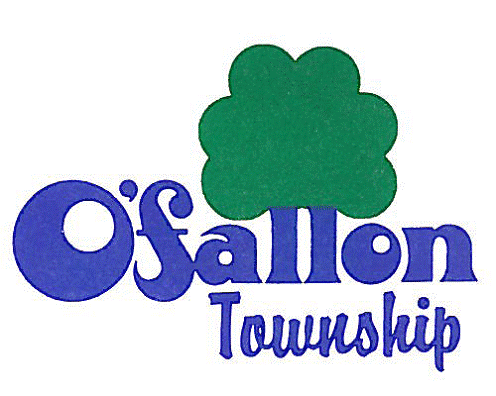 June 1, 2022O’Fallon Township801 E. State St.O’Fallon, IL  62269CALL TO ORDER at 7:00 P.M.DISPENSE WITH PLEDGE OF ALLEGIANCE – (previously recited)ROLL CALLHighway Commissioner Mark Downs, Town Clerk Matt Gilreath, Trustees: Gary Hursey, Doug Scott, Frank Morski and Bob Kueker, Township Attorney Cory Easton, Office Manager/Deputy Clerk Debbie Allsup and Recorder Sheri Heil.Trustee Gary Hursey made a motion to excuse Supervisor Gary Ahle from the meeting and was seconded by Trustee Frank Morski. Motion Carried.APPROVAL OF MINUTES OF MAY 4TH, 2022 BOARD OF TRUSTEES MEETING Trustee Frank Morski made a motion to approve the minutes of the May 4th Board of Trustees meeting as presented and seconded by Trustee Doug Scott.  Motion Carried.SUPERVISOR’S REPORT  Transit Committee Report – Steadily increasing.Waiting on paperwork from the State of IL regarding the lien on the Ford van title – this will delay the transfer an additional 2-3 weeks.Chamber will feature the Rotary van services on their pod-cast which will air this Friday (June 3, 2022).Upon inspection by the Fire Department on request, the batteries in all the emergency lights have been replaced-the exit unit in the office was defective so it was replaced. Trustee Doug Scott said he would like to see a scheduled testing on the lights on a monthly basis. A brief discussion followed.APPROVAL OF SUPERVISORS BILLSTrustee Doug Scott made a motion to authorize the Supervisor’s bills to be paid accordingly and seconded by Trustee Frank Morski.  Roll Call: Kueker – aye; Hursey – aye; Scott – aye; Morski – aye. Motion Carried.HIGHWAY COMMISSIONER’S REPORTRaDAR report provided.(See attachment A)Commissioner Downs reported the road crew has been mowing, doing some culvert work and rocking shoulders where needed.APPROVAL OF HIGHWAY COMMISSIONER’S BILLS Trustee Bob Kueker made a motion to authorize the Highway Commissioner’s bills to be paid accordingly and seconded by Trustee Frank Morski. Roll Call: Kueker – aye; Morski – aye; Scott – aye; Hursey – aye. Motion Carried.TOWN CLERK REPORTClerk Matt Gilreath reported CNBC is contacting local officials and residents in regards to alleged ‘gerrymandering’ for some of the voting districts. He said if you don’t feel comfortable and don’t know what they’re speaking about, contact Cory or himself. Early voting is happening at the County building with new voting machines and will begin at the Township on Monday, June 13th. A brief discussion followed.TRUSTEES REPORTNone.COMMITTEE REPORTSSENIOR COMMITTEE REPORTTrustee Doug Scott reported the Senior Committee held a dinner on May 19th with 59 tickets sold. The dinner was cut short because of stormy weather. The next dinner will be on Thursday, August 18th.YOUTH REPORTThe Annual Fishing Derby will be held this Saturday at the O’Fallon Sportsman’s Club from 9:00 A.M. – 11:00 A.M.PLANNING REPORTThe committee met on Monday, May 16, 2022 at 7:00 P.M. to discuss the following: To consider a request for an Area/Bulk Variance to allow the division of 39.12 acres creating one 8.75 +/- tract and one 30.37 +/- acre tract instead of the 40 acres required in an “A” Agricultural Industry Zone District on property known as 11711 Richwood School Road, Lebanon – request being made by James and Linda Trame, Owners and Applicants.Trustee Frank Morski reported only the applicant/owners showed up to the meeting and the Planning Committee voted unanimously in favor of the request.Trustee Frank Morski made a motion to approve the variance request as submitted and seconded by Trustee Gary Hursey. Roll Call: Kueker – aye; Morski – aye; Scott – aye; Hursey – aye. Motion Carried.Morski added he hasn’t heard anything more about a possible zoning issue on Bernhardt Rd. that was mentioned at last month’s meeting. He will keep the board up to date on this.AFTER PROM REPORTTrustee Gary Hursey reported 300 were in attendance. He wanted to thank all the volunteers that showed up: Bob Kueker, Frank Morski, Matt and Katie Gilreath, Debbie and Brad Allsup, Susan and Wayne Parkinson Eric Schmitt and his daughter, Judy Bugger, Kathy Hursey with her friend and sister, Dorothy Peckman and her husband, Vern Malare, OTHS principal, members of the O’Fallon Police Dept. and all
St. Clair Bowl employees. Everything went well, with plenty of food, game tokens and a gift card was given to every student in attendance. Hursey said he would like to hire a photographer next year. A brief discussion followed.FOOD PANTRY REPORTNo report.RUMMAGE SALE REPORTTrustee Bob Kueker reported the last rummage sale was on May 14th with sales at $1,043.50. Because of Early Voting at the Township, the next sale will be on Saturday, July 9th from 7:00 A.M. – 12:00 P.M.Appointment of the following to the Rummage Sale committee: Teri Hardy, Sue Witter, Carol Scheibel and Rita Styles.Trustee Bob Kueker made a motion to approve the appointment of Teri Hardy, Sue Witter, Carol Scheibel and Rita Styles to the Rummage Sale committee as presented and seconded by Trustee Gary Hursey. Roll Call: Kueker – aye; Morski – aye; Scott – aye; Hursey – aye. Motion Carried.UNFINISHED BUSINESSThe roof replacement is currently on hold awaiting the trim work around the edges.Clerk Matt Gilreath said he will be meeting next week with Sunrise Rotary Club president, Karen Garst regarding updates to audio/visual in the meeting hall. A brief discussion followed.NEW BUSINESSApproval of a hall rental request submitted by Jill Pietrusinski (District Trainer for Rotary District 6510) for the purpose of a training meeting for approximately 70 participants on Saturday, February 18, 2023 from 8:00 A.M. to 4:00 P.M.Trustee Frank Morski made a motion to approve the hall rental request by Jill Pietrusinski as presented and seconded by Trustee Doug Scott. Roll Call: Kueker – aye; Morski – aye; Scott – aye; Hursey – aye. Motion Carried.  Approval of 2 (two) additional cameras for security system. One on the west side of building for parking and one for the front door.Trustee Frank Morski made a motion to approve the addition of 2(two) more security cameras as presented and seconded by Trustee Bob Kueker. Roll Call: Kueker – aye; Morski – aye; Scott – aye; Hursey – aye. Motion Carried.  PUBLIC INPUTNone.ADJOURNMENTA motion was made by Trustee Frank Morski to adjourn the meeting of the Board of Trustees and seconded by Trustee Doug Scott.The meeting adjourned at 7:27 P.M.Respectfully submitted by:________________________________________                                                                      Matthew Gilreath, Town ClerkTown Fund$24,058.17General Assistance Fund$3,429.72Permanent Road Fund$18,680.27Road & Bridge Fund$23,529.50